Response AspectsMeaningWhat is the author’s main message?What is the author trying to get across to the reader?How do you know this is the message?Back up your ideas with examples from the texts.Codes and ConventionsHow do the codes and conventions help you understand the meaning?How do the codes and conventions impact you as a reader?How do the codes and conventions support the meaning or enhance a mood?Codes and Conventions of a short story you may consider (because they support/enhance meaning):ALSO: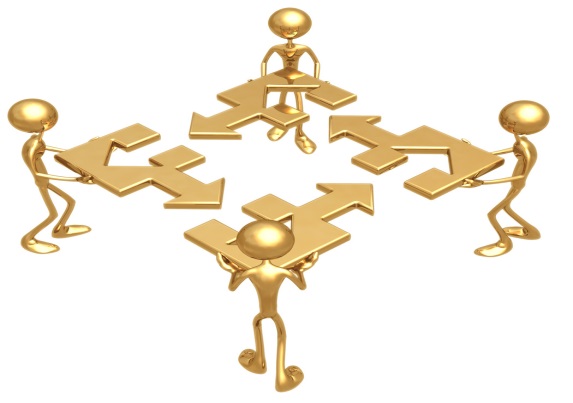 Connections Connect to another story, movie, book, poem, painting, world event, news, or to yourself.Make sure you connect to emotions or ideas in the text.BE SPECIFIC.Be sure to link your connection to the story.  IT CONNECTS BECAUSE….Judgement/Impact/Reading criticallyWhat impact did the text have on you and why?  How did it make you feel?What did you think of the message?  Does it apply to your life?  How?  Why?What do you think about the main character’s actions/inactions, can you see why they did it?  Do you agree with it?  Disagree?  Why?Did you learn anything?  How does it impact your life or life in general?Be sure to provide specific examples from the text to justify your opinion.